國家發展委員會111年度「政府資料傳輸平臺(T-Road)維運及輔導機關介接委外服務案」建議書徵求文件國家發展委員會中華民國111年1月專案概述專案名稱111年度「政府資料傳輸平臺(T-Road)維運及輔導機關介接委外服務案」(以下簡稱本案）。專案緣起行政院於108年1月10日核定「智慧政府推動策略計畫」，依據該計畫之基礎架構「建立具安全且可信賴的資料傳輸機制」，本會於109年完成建置政府資料傳輸平臺(T-Road)，提供各機關一個安全可靠的資料傳輸環境，透過跨機關資料傳輸機制，提供民眾全程線上申辦服務，落實智慧政府「便利、有效率、全年無休」的願景。專案目標及範圍T-Road管理平臺維運服務。T-Road輔導機關介接作業。第三方資訊安全稽核配合工作，及稽核缺失改善。專案時程及經費本案預算金額新臺幣(以下同)1,846萬元。112年預算如依法定程序全部或一部分未獲立法院審議通過時，本會得終止契約或依立法院通過之預算額度調整工作項目內容，並得依政府採購法第64條規定辦理。本案總時程自111年4月17日起(若決標日晚於此日期，則改自決標日起)至112年4月30日止；每期工作項目、交付項目、交付期程及付款條件詳如本文件之「交付項目」、「查驗、驗收方式及標準」章節所列。本會得於決標日起4年內得向得標廠商增購7,500萬元內之擴充，擴充範圍包含基礎環境延伸建置、身份認證模組功能強化、中央管理平臺、安控伺服器、查調平臺之功能擴增、後續系統維運、服務上線規劃、服務上線輔導等功能。政府資料傳輸平臺(T-Road)架構及說明T-Road跨機關資料傳輸服務本會以現有政府骨幹網路(GSN)為基礎，建置跨機關資料傳輸專屬通道(T-Road)及管理平臺，提供各機關一個安全可靠之資料傳輸環境，以達成各機關全程線上服務及提升為民服務品質之目標。第一階段推動目標為資料中心設置機關，以分年度分階段方式逐步輔導各機關上線使用T-Road，各部會須先完成對外網路集中出口，並建立資料傳輸專屬網段、通過本會或維運團隊審核後才可介接T-Road，目前已完成財政部、教育部、內政部、勞動部勞保局、衛福部健保署等機關導入上線作業及臺南市政府進行導入試辦，並持續配合政策及管理規範調整方向推動機關導入。T-Road功能說明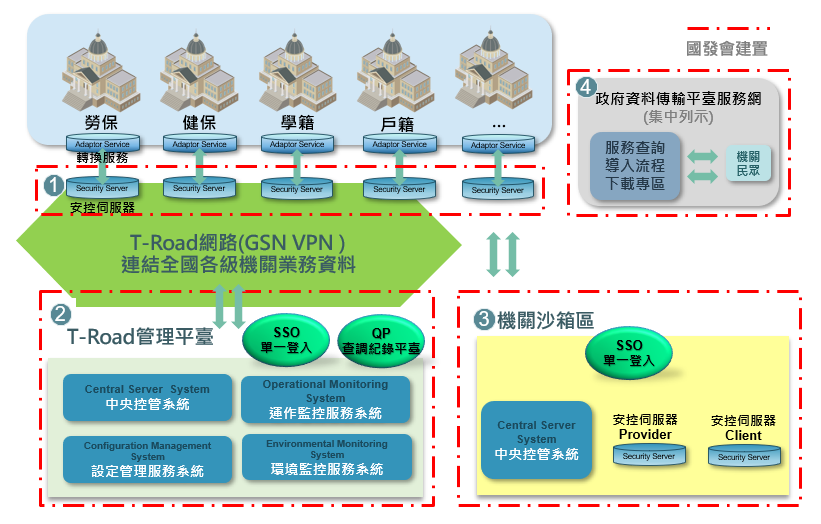 圖1：T-Road整體架構圖依據整體架構圖，主要分為T-Road管理平臺、安控伺服器(SS)、機關沙箱區及服務網站4大塊。各系統功能簡要說明如下：T-Road管理平臺T-Road管理平臺主要負責 T-Road整體系統的管理及監控作業，可分為中央控管系統(Central Server System)、設定管理服務系統(Configuration Management System)、運作監控服務系統(Operational Monitoring System)、環境監控服務系統(Environmental Monitoring System)，各系統說明如下：中央控管系統(Central Server System)：負責各安控伺服器(SS)的憑證管理、登錄註冊、提供的服務、各項異動即時通知等，細部功能說明如下：系統組態設定及管理負責T-Road系統整體資訊安全及網路設定與管理。負責T-Road系統整體組態設定與管理。負責T-Road系統政府憑證(GCA)憑證管理。負責T-Road系統時戳管理。負責T-Road系統之相關紀錄檔、 稽核紀錄、系統運作及系統監控等功能。安控伺服器(SS)註冊管理負責各機關安控伺服器(SS)之註冊申請、變更及註銷。負責各機關安控伺服器(SS)之政府憑證註冊申請、啟用及停用等管理。檢視、審核與確認各機關安控伺服器(SS)所註冊資料是否正確，並將審核結果回覆至申請機關。 負責各機關安控伺服器(SS)所提供之服務項目登錄、啟用及停用等管理。設定管理服務系統(Configuration Management System)：管理各安控伺服器(SS)組態之下載及更新，細部功能說明如下：組態設定管理同步各機關安控伺服器(SS)之最新組態資料及提供服務清單。審核各機關安控伺服器(SS)下載資料時之簽驗章功能。下載組態系統採定期、不定期及即時等方式，通知各機關安控伺服器(SS)的最新組態資料及提供服務清單。提供各機關安控伺服器(SS)下載最新組態及提供服務清單。運作監控服務系統(Operational Monitoring System)：記錄、蒐集、彙整各安控伺服器(SS)及管理平臺的操作記錄，並保存相關查調記錄，細部功能說明如下：監控API服務採網頁介面方式讓各機關確認各服務API狀態是否正常可使用。安控伺服器(SS)可自動將監控服務API資料上傳至中央控管系統，各機關可設定上傳頻率、API服務期限，並進行自動備份。系統可自動儲存安控伺服器(SS)的用戶操作紀錄，各機關可設定上傳頻率、資料期限，並自動備份。若發現服務異常或用戶端操作異常，可自動發送告警郵件或簡訊等多元通知管道給指定人員。提供可依條件查詢用戶端操作記錄(或異常紀錄)。環境監控服務系統(Environmental Monitoring System)：記錄、蒐集各安控伺服器(SS)及管理平臺的環境使用及運作狀態，並依狀況啟動相關備援機制，監控項目如下：CPU使用率記憶體空間使用、Swap空間使用硬碟空間網路流量系統回應時間安控伺服器(SS)的作業系統版本安控伺服器(SS)的總處理程序數量系統上安裝的軟體和版本憑證有效性安控伺服器(Security Server；簡稱SS)安控伺服器主要作為各機關資料安全傳輸媒介，各機關可透過安控伺服器達成T-Road點對點資訊傳輸之目的，各安控伺服器間並具備安全之傳輸層、訊息層及檔案傳送等功能。機關沙箱測試區提供機關端測試單一簽入功能、安控伺服器(提供端及需求端)之各項功能及管理平臺之中央控管系統功能，提供機關完整模擬從帳號註冊到登錄API服務、設定、執行、查詢等功能。政府資料傳輸平臺服務網提供尚未導入T-Road之機關或民眾，了解認識T-Road並查詢瀏覽各機關已提供之API服務清單，及下載導入手冊及T-Road管理規範等資料。整體維運現況T-Road管理平臺維運包含系統維運管理、資通安全管理、服務諮詢管理等三項業務，整體專案組織以統籌T-Road之系統維運、介接測試及專案管理為主要目標，同時符合服務水準。為符合ISMS資安規範，維運團隊於專屬終端維運電腦進行，現行維運團隊依任務分工區分不同小組，各組之角色及權責分工如下表所示。專案需求T-Road管理平臺維運服務系統維運管理業務系統功能監控巡檢及傳輸流量配置優化：即時監控績效數據，配合各機關資料傳輸之傳輸流量情形滾動配置資源，依工作標準流程、營運文件之規定進行服務水準控管措施，記錄系統發出之異常或臨界值告警並追蹤處理，並同步進行維持T-Road各模組功能正常運作所須之軟硬體、系統日常維護及檢測作業，傳輸紀錄區塊鏈管理、日常維護及檢測作業請參照附件「設備及應用系統清單」，並符合「績效衡量指標(服務水準協定)」章節之要求。系統障礙排除、組態異動管理：分析故障因素、排定優先次序、提出並執行故障排除計畫。配合本會DPIA隱私衝擊分析結果，進行調整及設定各模組之系統與網路組態，依變更流程規定，以控管工具進行變更管理，並評估變更衝擊。系統版本測試、部署管理、資料庫維護管理：進行各模組系統部署，並變更流程規定，以控管工具進行變更部署管理。查驗測試環境之變更結果是否符合需求，測試完成核定部署至正式環境並紀錄版本。另需負責系統資料的維護管理、備份及復原管理，維護資料庫完整與安全。營運持續計畫、演練執行：每半年進行一次復原演練執行，持續提升緊急應變能力。硬體設備維護管理及設定：進行系統及網通設備維護管理及執行變更設定，並定期檢視設備效能、容量空間、及時排除故障等，以符合「績效衡量指標(服務水準協定)」章節之要求。資通安全管理業務	網路架構管理：依架構規劃區隔正式區、測試區、資安區、機關沙箱區等網段，並管理各網段防火牆規則及存取安全。資安監控告警與資安檢測弱點之追蹤：執行蒐集資訊安全偵測、告警、防禦、控管等作業，並接受GSN SOC資安通報及追蹤執行事件分析。訂定各項變更申請工作流程並確認異動符合程序，並追蹤、審查各項日誌紀錄，稽核審閱事件日誌於每次程式異動前進行源碼檢測、配合第三方資安檢測結果進行弱點修補追蹤、擬定並執行安全事件通報及應變處理計畫並定期檢視修訂。	稽核事項管理：配合本會ISO/IEC 27001及ISO/IEC 27701驗證作業，督導維運流程符合資安稽核管理作業，訂定發佈並追蹤各項資安活動，定期清查防火牆連線、系統設備帳號、主機資安狀況，並配合稽核建議事項於期限完成改善。服務諮詢管理業務機關使用服務諮詢：提供機關申請或使用R-Road正式區過程中產生之各項諮詢，且含提供機關測試沙箱區及協助機關測試使用。除提供電話諮詢外，應同時提供機關以線上會議或文字諮詢方式，即時提供機關遭遇困難之建議解決方案。API註冊、上下架管理與排程檢查：提供機關及需求機關之協調媒合溝通，輔導機關服務供需進度及時程安排、API服務上架控管，並協助檢查排程等。於本案完成累計共80項服務上架。維護QA、系統操作、導入手冊及檢核表：因應各機關陸續遭遇或提出之不同情況、遭遇障礙及延伸之解決方式，持續更新QA及導入作業手冊，並更新各系統操作手冊，並製作、修訂、追蹤各項機關檢核表，以利機關使用順暢。管理平臺功能程式調校修正收納目標機關及稽核意見反饋，經本會同意後配合管理平臺功能小幅調校修正。T-Road輔導機關介接作業訂定機關輔導計畫，洽詢機關介接意願、配合安排期程等，本規劃經本會同意後辦理。協助本案規劃導入T-Road之目標機關(簡稱目標機關)，依目標機關實際情況提供實地訪談或線上教育訓練，並配合機關調整實地或遠端輔導方式，提供導入或檢測等顧問服務，輔導機關雙向測試確保通連並提供指引。於本案完成累計共18台安控伺服器安裝導入。實地輔導機關升級安控伺服器版本：因應機關端之安控伺服器作業系統(以Linux之CentOS 7作業系統開發)預計於113年6月30日終止支援，鑑於支持開源精神，已於前案完成改採Ubuntu 20.04 LTS作業系統並測試至穩定版本。依本會進行影響評估後，於本案期程協助機關端完成安控伺服器作業系統升級作業。收納目標機關意見反饋，經本會同意後配合安控伺服器功能小幅調校修正，並編製常見問答、持續修訂機關導入作業說明手冊，以利後續導入作業順暢。委託第三方資訊安全工作配合GSN-SOC資安監控平臺政策，持續採購專業日誌紀錄軟體授權，並收容納管T-Road網路層、應用層日誌紀錄，監控平臺異常情形並設置調校告警機制，持續預防資安攻擊。委託專業第三方進行資安檢測，含網站安全弱點檢測(應包含但不限於主機弱點掃描、網站弱點掃描)1年2次，系統滲透測試1年1次，並依績效衡量指標(服務水準協定)之要求基準完成弱點修補。委託專業第三方進行資通安全健診1年1次，含網路架構檢視、網路惡意活動檢視、主機惡意活動檢視等。軟體硬設備需求本案新增交付軟硬體資訊本案交付之軟硬體設備不得使用大陸廠牌，並於專案管理計畫書述明預定提供之軟硬體設備之廠牌型號、數量及規格。本案所使用之網路電路、資訊軟體及硬體維護費用均包含於本案經費中，本會不另行支應。績效衡量指標(服務水準協定)服務水準評估項目、方式、要求基準基本需求資訊安全人員管理註:服務可用性= [(當月總時間-當月服務障礙分鐘數加總)÷當月總時間]×100%；當月總時間=(24×60×當月日數)。罰則本案各項服務水準如有無法達成之情事，除經本會認定屬雲端資料中心提供之硬體設備或雲端資料中心服務異常所致外，廠商應負責完成符合服務水準之服務。本案如未達服務水準每一點處以10,000元罰金，如有任一項目連續2個月未達標準，自次月起每點處以20,000元懲罰性違約金。前項廠商之違約金額，本會得自最近一期應付價金中扣抵，罰扣總額合計以契約價金總額之百分之二十為上限。專案管理為確保本案之進行，廠商應就下列專案管理需求，參照下列需求，完成相關事項。專案工作小組廠商應依本案需求成立專案工作小組，應於服務建議書提供人員名單及學經歷與相關證照等。工作小組人員基本要求:專案經理：具備實際領導政府資訊系統開發之經驗，建議有5年(含)以上之工作經驗，並具備PMP證書。專案成員：成員學經歷背景，應符合其職掌項目及工作內容所要求專長，且建議有2年(含)以上之工作經驗；成員合計至少須具備ISO/IEC 27001、ISO/IEC 27701證書。人員作業及服務管理廠商必須針對本案提出專案管理計畫書，計畫書內容至少包括工作項目、專案組織架構、分工、時程規劃、專案管理方式、系統維護方式、品質保證方式等。本案經理更換前14天，須來函檢附接替人員之學歷、經歷以及相關佐證資料，經本會審核同意後更換。本案經理請假超過5工作天(含)以上時，必須另行指派代理人，並經本會同意。本案服務人員加班、保險及其他行政支援費用，均含於本案總價中，不得另行要求本會支應。廠商於本案執行期間，若因無法達到服務水準，而須增加人力或投入額外資源時，所須費用均含於本案總金額中，不得另行要求本會支付。廠商必須遵守行政院所頒訂之資訊安全規範及標準，並負責參與本案服務人員之安全管理，若有違反之情事，致本會權利受損，廠商須負賠償之責任。廠商須提供專案管理網站功能，提供專案時程及工作項目控管。專案交付項目或經本會同意公布事項，應刊載於專案管理網站，以利本會進行專案進度瞭解及工作情形掌握等事宜。配合每月召開專案進度會議報告專案執行進度，本會因特殊需求得要求不定期召開會議。每月10日(遇假日順延1日)交付前月維運報告，內容至少包含機關服務使用狀態、系統使用狀態、資安監護狀態等。本專案管理計畫書及本案產生之各項文件和會議紀錄，均視為契約之一部份，若有不一致時，以最新版為有效。系統發展與維護廠商開發系統及上線前須確實執行需求分析、系統設計、系統測試等作業。測試環境之系統維護廠商須提供測試環境做為機關資料介接或交換時測試用，以避免影響正式環境之運作，測試維護工作包含電腦設備與系統軟體維修，並須提供現場維護紀錄及故障報告表，維護工作至少包含下列內容：電腦設備維修：當設備故障導致系統不能運作時，廠商於接獲通知後須於規定時間內指派維修人員進行故障排除。廠商進行設備修復時，得以同等級替代品以恢復系統正常作業，恢復後之系統運作功能及效能，需至少符合「績效衡量指標(服務水準協定)」之要求。系統軟體（含韌體）維修：錯誤更正、修訂及加強於契約規定期間內，廠商須維護所有軟體；維護工作包括錯誤之更正、修訂及加強。應用系統維護廠商進行應用軟體維護作業須以不妨礙正常作業為原則，其責任及範圍如下：應用系統及程式無法正常運作問題之排除、修正及除錯。廠商開發之應用系統及程式不符合原功能需求之修正及補足。廠商開發之應用系統及程式，其執行之回應時間不佳或執行繁複等，須予調整修正。因業務需求變更涉及原有應用系統程式其報表、畫面、檔案等格式調整或欄項之增減變動或程式功能小幅調整等修改。前述各項修正、補足、調整並需更新或補足相關文件。應用系統之程式若有牽涉服務資訊安全，針對弱點部份加強功能，亦屬維護範圍，廠商不得要求另行付費。本案使用之套裝軟體(作業系統及資料庫系統) 因更新版本而必須調整相關應用系統程式，亦屬維護範圍，廠商不得要求另行付費。其他系統維護有關之工作。系統物件管理廠商須於本專案管理計畫書中說明，本案所產出之物件(軟體、硬體、文件)之版本控制及編碼架構相關規劃。專案中產出之每一項物件必須能夠明確識別其版本，如單一物件係由多個子物件所組成，須能識別每一個子物件的版本及完成編碼資安管理每次執行程式上線前應進行原始程式碼檢測掃描，以提高程式碼之安全品質。契約期間應依「委託第三方資訊安全工作」之規定，委託專業第三方進行資安檢測，委託對象經本會同意後執行。配合每期T-Road維運報告，交付資安控管狀況及事件處理情形。本會備有專用維運管制區，廠商如欲進行T-Road各項遠端維護作業，須至本會維運管制區進行。因應本會資安管理需求，本會得至廠商處所就本案範圍進行資安稽核之權力。移轉計畫廠商必須檢討更新本案移轉計畫，計畫內容至少包括移轉方式、移轉標準作業程序及項目等，並於第3期交付時程交付。若本案無法完成次年度契約，廠商應配合完成下列工作：本案契約結束後至新廠商正式承接前，廠商須依本會需求繼續維護系統功能，所需費用依本案契約維運費用，以月為單位支付。在本會監督下，依循移轉計畫與新承接廠商進行業務交接。自新承接廠商契約生效日起，無償提供3個月必要之技術支援和諮詢服務予新承接廠商，以確保移轉後系統運行順利。交付項目交付項目與期程本案共分4期，辦理3次分段查驗及1次驗收，第4期交付文件經本會審核通過後視同驗收，驗收以召開審查會議驗收或以書面報告審查驗收。廠商須於完成各期交付工作後於辦理期限前來函本會辦理查驗及付款事宜，各期查驗、驗收及付款期程如下，若遇例假日則順延下一工作日。第1期：自111年4月17日起(若決標日晚於此日期，則改自決標日起)至111年7月31日止，須於111年8月10日前發函通知本會辦理查驗及交付第1期規定交付項目，經本會查驗通過後撥付契約價金之25%。第2期：自111年8月1日起至111年10月31日止，須於111年11月10日前發函通知本會辦理查驗及交付第2期規定交付項目，經本會查驗通過後撥付契約價金之25%。第3期：自111年11月1日起至112年1月31日止，須於112年2月10日前發函通知本會辦理查驗及交付第3期規定交付項目，經本會查驗通過後撥付契約價金之25%。第4期：自112年2月1日起至112年4月30日止，須於112年5月10日前發函通知本會辦理驗收及交付第4期規定交付項目，經本會驗收通過後撥付契約價金之25%。分段查驗及驗收標準各期工作項目必須依時程交付，並送交本會審核同意後始視為合於查驗或驗收條件。文件內容以中文橫式由左至右繕打，字體以標楷體14點為原則，製訂格式為A4尺寸雙面列印，並加編頁碼、加印書背裝訂成冊，同時提交紙本文件與電子檔光碟片各一份廠商應依期程來函交付相關文件並辦理查驗或驗收作業，查驗或驗收標準以本案建議書徵求文件為依據。各期交付項目除須符合本案各項服務內容及服務水準外，經本會審核同意後方視為查驗或驗收合格。每期維運報告中各項維運指標必須達到本會訂定標準，方視為驗收合格，維運指標必須包括之項目及其標準如「績效衡量指標(服務水準協定)」章節所訂。建議書製作規定廠商服務建議書為評選廠商之重要依據，廠商製作服務建議書時建議遵照以下規定，以確保所提建議可被充分瞭解。一般規則：服務建議書製作格式規則製作建議書及契約簽訂前所費之成本，由投標廠商自行負擔，得標廠商之建議書及參加評選時之簡報資料所有權歸本會，並視為契約應履行部分。本會對投標廠商建議書中所提之實績經驗、如期履約能力及過去類似案件履約績效須提供相關證明文件。依本節規定之服務建議書大綱順序製作，若有額外之補充與建議，可於適當位置另作註解或另闢專章加以描述。建議書交付後，本會得交付評選委員審核及承辦人員承辦，不得交付其他人員參閱。如有未盡事宜，以本會解釋為準。裝訂及交付服務建議書應以A4規格雙面印刷，內容以中文(專有名詞及佐證資料可為英文)直式橫書繕打，併同目錄(含目次、頁次)裝訂成冊，各部分之章節號碼須前後統一，除封面外，應於各頁下端外側標註頁碼。服務建議書封面請註明投標廠商名稱、本案名稱及服務建議書提出日期。投標廠商投標文件連同服務建議書一式(含附件)10份送達本會。服務建議書內容服務建議書內容依序包括對照表、目次及本文。對照表如下：「111年度「政府資料傳輸平臺(T-Road)維運及輔導機關介接委外服務案」「                 公司」服務建議書項目對照表製表日期：  年  月  日建議書內容投標廠商所撰寫「建議書」內容至少包括下列主要項目：壹、 專案概述一、專案範圍二、專案時程貳、 廠商規模及經驗一、廠商簡介與營運狀況二、相關經驗或實績三、專案組織成員之經驗及能力參、 服務規劃及技術能力一、需求分析與企劃構想二、維運規劃三、資安服務規劃及人力配置四、人力配置肆、 專案管理一、專案時程規劃二、風險管理規劃三、服務水準達成規劃四、需求變更之管理與應變能力伍、企業社會責任(CSR)指標及提供員工「工作與生活平衡」措施陸、價格經費分配完整性與合理性，其價格分析表請參考本文件提供格式編列柒、創意創意規劃捌、佐證資料一、廠商參與本案成員之專長及學經歷文件二、廠商承接重大資訊建設計畫相關經驗說明及結案證明文件國家發展委員會111年度「政府資料傳輸平臺(T-Road)維運及輔導機關介接委外服務案」價格分析表(請廠商參考此格式編列)(單位：元)(以下價格皆含稅)服務建議書評選作業依據「機關委託資訊服務廠商評選及計費辦法」及政府採購法第二十二條第一項第九款之規定。本案將透過公開評選方式，由本會組成評選委員會，就投標廠商所提服務建議書內容，採序位法評選出優勝廠商(詳如投標廠商評選須知)。附件設備清單二、應用系統清單小組別小組工作項目系統維運組(1)系統功能監控巡檢及傳輸流量配置優化(2)系統障礙排除、組態異動管理(3)系統版本測試、部署管理、資料庫維護管理(4)營運持續計畫、演練執行(5)硬體設備維護理及設定資通安全組(1)網路架構管理(2)資安監控告警與資安檢測弱點之追蹤(3)稽核事項管理服務諮詢組(1)機關使用服務諮詢(含多元諮詢管道)(2)API註冊、上下架管理與排程檢查(3)維護QA、系統操作、導入手冊及檢核表項次軟硬體名稱備註1ArcSight套裝軟體補充授權200eps(1年)含設定(授權期間111/8/1-112/7/31)評估項目目標值統計頻率罰責各項服務可用性(註1)>=99%每月每降低0.1計罰1點服務修復時效設備故障或服務失效需於4小時內完成修復每次未於4小時內修復計罰1點，如仍未完成修復，每逾1日計罰4點評估項目目標值統計頻率罰責資安事件監看回報速度須於事件發生20分鐘內通知機關人員每次未於20分鐘內通知罰2點資安事故不得發生每次除不可歸責於廠商之事件，每發生一次罰5點資安檢測除本會同意延長期限外，高度以上風險需於14日內修補完畢，中度風險項目需於1個月內修補完畢每次統計每逾1天計罰5點資安通報如發生資訊安全事件，於一個月內送交調查、處理及改善報告每次統計每次不得超過1天，每逾1天計罰2點資安法遵個人資料保護法相關規定不得違反每次以契約總價之千分之5計罰評估項目目標值統計頻率罰責專案團隊成員異動通知於14日前通知本會每次不得發生，每發生1次罰3點出席情況本會指定之專案人員如未出席相關會議每次不得發生，每發生1次罰3點項目查核點交付項目第1期111年8月10日決標日起30日內交付專案管理計畫書、保密切結書第1期111年8月10日決標日起30日內召開專案啟動會議第1期111年8月10日交付機關輔導計畫第1期111年8月10日交付111年4月至7月維運服務報告第2期111年11月10日交付111年8月至10月維運服務報告第2期111年11月10日交付ArcSight套裝軟體補充授權第2期111年11月10日交付更新版之機關導入說明作業手冊第3期112年2月10日交付111年11月至112年1月維運服務報告第3期112年2月10日交付最新版之系統移轉計畫第4期112年5月10日交付112年2月至112年4月維運服務報告第4期112年5月10日交付結案報告服務建議書評選項目服務建議書評選項目建議書內容對應建議書內容對應建議書內容對應項目內容內容摘要(請針對內容提出概述)頁碼備 註廠商規模及經驗資本額及營收狀況廠商規模及經驗相關經驗或實績廠商規模及經驗專案組織成員之經驗及能力服務規劃及技術能力需求分析與規劃建議服務規劃及技術能力維運規劃服務規劃及技術能力資安服務規劃服務規劃及技術能力人力配置專案管理專案時程規劃專案管理風險管理規劃專案管理服務水準達成規劃專案管理需求變更之管理與應變能力企業社會責任(CSR)指標及提供員工「工作與生活平衡」措施˙於投標文件載明於後續履約期間給予全職從事本採購案之員工薪資(不含加班費)至少新臺幣3 萬元以上。給予全職從事本採購案之員工薪資，係指該等員工之平均薪資，包含獎金及額外津貼。證明文件：工資清冊、投標文件內載有人員薪資之報價清單等，足以證明事業單位內勞工薪資文件。˙提供員工「工作與生活平衡」措施，相關措施項目如：友善家庭措施(如育嬰假或侍親假)、友善性別(含多元性別)、友善身心障礙或弱勢團體人士、員工協助方案、企業托兒、健康促進、彈性工時與工作安排措施（如因家庭照顧或健康因素，提供彈性調整工作時間、地點或內容等）。證明文件：勞動契約、工作規則或公告、團體協約、勞資會議紀錄、員工性別人數及比率文件、進用身心障礙或弱勢團體人士之人數及比率文件，或其他足以證明之文件。價格經費分配完整性與合理性創意創意規劃項次項 目單價數量單位總 價壹T-Road管理平臺維運服務系統維運管理業務人月資通安全管理業務人月服務諮詢管理業務人月管理平臺功能程式調校修正人月…貳輔導機關介接作業訂定機關輔導計畫人月安裝環境設定人月實地輔導機關升級安控伺服器版本人月安控伺服器功能程式調校修正人月…參第三方資訊安全配合工作第三方資安監控服務(SOC)人月第三方資安檢測人月第三方資安健檢人月肆軟硬體設備ArcSight套裝軟體補充授權式…伍專案管理人月其他人月…總 計總 計總 計總 計總 計項次類別設備或系統名稱規格說明數量存放地點防火牆(firewall)SRX320-SYS-JBServices Gateway includes hardware (8GE,2x MPIM slots,4G RAM,8G Flash,power adapter and cable) and Junos Software Base (Firewall, NAT, IPSec, Routing, MPLS and Switching). RMK not included,3 year subscription for Application Security, IPS, AV, URL filtering and Anti-Spam for SRX320,PSS Next Day Support for SRX320-SYS-JB2東七機房交換器
(switch)EX2300-48MPEX2300 class 48 port switch with 32 x 1G, 16 x 1G/2.5G copper ports, 30w PoE,Juniper Care Next Day Support for EX2300-48MP2東七機房負載平衡器(Server load balance)TH840-010Thunder 840 ADC, 1U, 1xCPU, 5x1GC, 2x10GF, 8GB, 1xSSD, No LOM, No FTA/FPGA, No S+R ASIC, No H/W SSL2東七機房伺服器(Server)Dell PowerEdge R740Intel Xeon 金牌 6242 2.8G, 16C/32T, 10.4GT/s, 22M 快取記憶體, Turbo, HT (150W) DDR4-2933 x232GB RDIMM, 2933MT/s, 雙陣序 x8480GB SSD SATA 6Gbps 512 2.5吋熱插拔 AG 碟, 1 DWPD, 876 TBW x22.4TB 10K RPM SAS 12Gbps 512e 2.5吋 熱插拔硬碟 x3PERC H740P RAID 控制器, LP 配接卡Broadcom 57412 雙連接埠 10GbE SFP+ & 5720 雙連接埠 1GbE BASE-T rNDC3東七機房儲存裝置(storage)Dell EMCUnity 380UNITY CNA 4X10GBE OPT SFPS,25 X 2.5 DELL FLD RCK,D4  600GB 10K SAS 25X2.5 DRIVE,D4  SYSPACK 4X600GB 10K SAS 25X2.5,UNITY 380 DPE INSTALL KIT,UNITY HFA BASE SOFTWARE=IC1東七機房儲存裝置(storage)擴充櫃Unity2U擴充櫃Unity2U 25x2.5DAE1東七機房項次模組名稱系統名稱SSO單一簽入服務CS+CP中央控管系統設定管理服務OM運作監控系統QP紀錄查調服務DB資料庫NTP網路時間校時EM環境監控服務SOCLOG收集轉拋主機